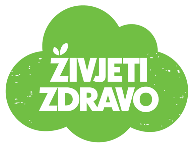 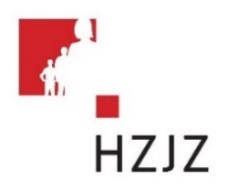 Tjedni jelovnik za prehranu učenika u osnovnim školama od 23.10. – 27.10.2023.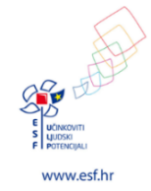 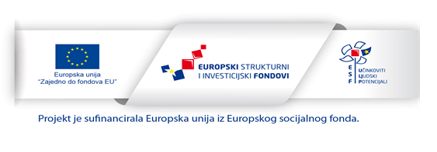 DanMliječni obrokRučakUžinaEnergetska vrijednost (kcal)PONEDJELJAKJastučić šunka-sir, mlijekoJuha goveđa, tjestenina bolonjez,  zelena salata Banana, keksiUTORAKMliječni namaz, kakaoKrem juha, naravni pileći odrezak s dinstanim povrćem GrožđeSRIJEDAŠkolski burger, sokPovrtna juha, pečeni bataci s krumpirom,  salata od cikleJabuka, keksi ČETVRTAKCorn pločica, jogurtPiletina u umaku s njokima, kupus salataPudingPETAKBurek mini-jabuka, mlijekoRiblji štapići s mahunamaVoćni jogurt 